Дистанционный урок по основам предпринимательской деятельности №23Согласно КТП для обучающихся 3 курсаТема урока: Коррупция и антикоррупционная стратегия в современной                        России.       Цели занятия: Изучение антикоррупционной деятельности, ликвидация негативных последствий. Конспект урока	В России коррупция всегда присутствовала и создавала немало проблем. Как подчеркнуто в ежегодном Послании Президента РФ Федеральному Собранию РФ: «коррупция – один из главных барьеров на пути нашего развития». Борьба с ней должна вестись по всем направлениям: от совершенствования работы правоохранительной и судебной систем, законодательства до воспитания в гражданах нетерпимости к любым, в том числе бытовым, проявлениям этого социального зла. Чтобы успешно бороться с коррупцией, все сферы государственного управления должны стать открытыми для общества, включая деятельность органов государственной власти, судов и органов судейского сообщества.	Опыт России свидетельствует, что прямолинейная либерализация уголовно репрессивного преследования коррупционеров, обращение к совести людей, политизация коррупционных дел, антикоррупционные пиар-кампании, переход к кратным штрафам, покрывающим нанесенный ущерб, себя не оправдали. Коррупция в нашей стране в нарушение всех основополагающих принципов конституционного строя приобрела системный характер, а значит, требует адекватных системных мер противодействия. Проводиться они должны профессионально, продумано и социально выверено.	Борьба с коррупцией не может быть кампанией. Антикоррупционная стратегия успешной может быть лишь при условии, если будет научно обоснованной, перспективно продуманной и всеобъемлющей, если на этом направлении будет сконцентрировано внимание не только властей, но и все интеллектуальные, организационные и нравственные ресурсы общества.	Антикоррупционная политика Российской Федерации является важнейшим направлением государственной политики, цель которой заключается в выражении неприятия коррупции, а именно: в разработке и реализации целей, задач и форм деятельности федеральных государственных органов, органов государственной власти субъектов Российской Федерации, муниципальных органов и институтов гражданского общества по предупреждению (профилактике) коррупции, борьбе с нею и ликвидации негативных последствий. Очевидно, что коррупция в России – не признак только сегодняшней исторической эпохи.	Коррупция присутствовала в той или иной форме и объеме во все исторические периоды Российского государства. Являясь сложным, многогранным явлением, коррупция приобрела огромные масштабы в момент смены политических эпох и формирования независимой России. 	Государственная антикоррупционная политика, реализуемая в настоящее время, в своем развитии прошла ряд этапов. Началом подготовительного этапа в формировании государственной антикоррупционной политики можно отнести 1990-е годы, когда стали предприниматься попытки сформировать полноценное правовое поле для эффективной борьбы с коррупцией в России. Впервые Президент РФ в своем Указе от 4 апреля 1992 г. № 361 «О борьбе с коррупцией в системе государственной службы», то есть на самом высоком государственном уровне, официально признал, что «коррупция не только цинично ущемляет конституционные права граждан, что уже само по себе недопустимо, но и подрывает демократические устои государства, дискредитирует деятельность аппарата государственного управления, извращает принципы гуманизма, законности и социальной справедливости».	 В Уголовном кодексе РФ появились статьи, квалифицирующие в качестве коррупционных такие преступления, как легализация денежных средств, приобретенных незаконным путем, злоупотребление
служебным положением, служебный подлог, дача и получение взятки.	В конце 2008г. был принят пакет антикоррупционных законов, включающий:-Федеральный закон «О противодействии коррупции»;-Федеральный конституционный закон, вносящий изменения в ст. 10 Федерального конституционного закона «О Правительстве Российской Федерации»;В развитие требований законов в 2009 г. был издан ряд указов Президента Российской Федерации, определяющих: порядок представления государственными служащими сведений о своих доходах и об имуществе и доходах и об имуществе супруги (супруга) и несовершеннолетних детей, порядок размещение на сайтах в сети Интернет; порядок проверки этих сведений. Указом Президента Российской Федерации от 1 июля 2010 г. № 821 было утверждено Положение о комиссиях по соблюдению требований к служебному поведению федеральных государственных служащих и урегулированию конфликта интересов.Следующий этап связан с корректировкой ответственности за коррупционные правонарушения. Федеральным законом от 4 мая 2011 г. № 97-ФЗ в УК России и КоАП России внесены серьезные изменения, суть которых сводится к следующему:закреплено четыре вида взятки в зависимости от их размера;лишение свободы рассматривается как альтернативное к штрафу наказание; штраф (естественно, в меньших размерах) назначается в обязательном порядке и при лишении свободы;введение ответственности за посредничество во взяточничестве;в санкциях на первом месте в числе наказаний назван штраф до стократной суммы взятки, но не менее двадцати пяти тысяч рублей и не более пятисот миллионов рублей;введен институт освобождения от уголовной ответственности, если лицо, давшее взятку или выступающее в качестве посредника, активно способствовало раскрытию преступления, либо имело место вымогательство, либо лицо после совершения преступления добровольно сообщило о даче взятки или подкупа. 	      Дополнительна информация«Федеральный закон Российской Федерации от 25 декабря 2008 г. N 273-ФЗ "О противодействии коррупции".Федеральный закон от 3 декабря 2012 г. N 230-ФЗ "О контроле за соответствием расходов лиц, замещающих государственные должности, и иных лиц их доходам".Указ Президента Российской Федерации от 2 апреля 2013 г. N 309 "О мерах по реализации отдельных положений Федерального закона "О противодействии коррупции".Указ Президента Российской Федерации от 2 апреля 2013 г. N 310 "О мерах по реализации отдельных положений Федерального закона "О контроле за соответствием расходов лиц, замещающих государственные должности, и иных лиц их доходам".Федеральный закон Российской Федерации от 25 декабря 2008 г. N 273-ФЗ "О противодействии коррупции".Основным   нормативным  актом  связанным с противодействием коррупции в нашей стране является Федеральный закон Российской Федерации "О противодействии коррупции". Принятый Федеральный закон "О противодействии коррупции" дает определение коррупции, устанавливает основные принципы и организационные основы противодействия коррупции, определяет меры по ее профилактике, устанавливает специальные требования к государственным и муниципальным служащим, предусматривает ответственность физических и юридических лиц за коррупционные правонарушения. В соответствии с Законом коррупция представляет собой злоупотребление служебным положением, дачу и получение взятки, злоупотребление полномочиями, коммерческий подкуп либо иное незаконное использование физическим лицом своего должностного положения вопреки законным интересам общества и государства в целях получения выгоды в виде денег, ценностей, иного имущества или услуг имущественного характера, иных имущественных прав для себя или для третьих лиц либо незаконное предоставление такой выгоды указанному лицу другими физическими лицами. Коррупцией также будет являться совершение данных деяний от имени или в интересах юридического лица.Основные принципы противодействия коррупции (ст. 3).Противодействие коррупции в Российской Федерации основывается на следующих основных принципах:1) признание, обеспечение и защита основных прав и свобод человека и гражданина;2) законность;3) публичность и открытость деятельности государственных органов и органов местного самоуправления;4) неотвратимость ответственности за совершение коррупционных правонарушений;5) комплексное использование политических, организационных, информационно-пропагандистских, социально-экономических, правовых, специальных и иных мер;6) приоритетное применение мер по предупреждению коррупции;7) сотрудничество государства с институтами гражданского общества, международными организациями и физическими лицами.Организационные основы противодействия коррупции (ст. 5).1. Президент Российской Федерации:1) определяет основные направления государственной политики в области противодействия коррупции;2) устанавливает компетенцию федеральных органов исполнительной власти, руководство деятельностью которых он осуществляет, в области противодействия коррупции.2. Федеральное Собрание Российской Федерации обеспечивает разработку и принятие федеральных законов по вопросам противодействия коррупции, а также контролирует деятельность органов исполнительной власти в пределах своих полномочий.3. Правительство Российской Федерации распределяет функции между федеральными органами исполнительной власти, руководство деятельностью которых оно осуществляет, по противодействию коррупции.4. Федеральные органы государственной власти, органы государственной власти субъектов Российской Федерации и органы местного самоуправления осуществляют противодействие коррупции в пределах своих полномочий.Меры по профилактике коррупции (ст. 6).Профилактика коррупции осуществляется путем применения следующих основных мер:1) формирование в обществе нетерпимости к коррупционному поведению;2) антикоррупционная экспертиза правовых актов и их проектов;3) предъявление в установленном законом порядке квалификационных требований к гражданам, претендующим на замещение государственных или муниципальных должностей и должностей государственной или муниципальной службы, а также проверка в установленном порядке сведений, представляемых указанными гражданами;4) установление в качестве основания для увольнения лица, замещающего должность государственной или муниципальной службы, включенную в перечень, установленный нормативными правовыми актами Российской Федерации, с замещаемой должности государственной или муниципальной службы или для применения в отношении его иных мер юридической ответственности непредставления им сведений либо представления заведомо недостоверных или неполных сведений о своих доходах, имуществе и обязательствах имущественного характера, а также представления заведомо ложных сведений о доходах, об имуществе и обязательствах имущественного характера своих супруги (супруга) и несовершеннолетних детей;5) внедрение в практику кадровой работы федеральных органов государственной власти, органов государственной власти субъектов Российской Федерации, органов местного самоуправления правила, в соответствии с которым длительное, безупречное и эффективное исполнение государственным или муниципальным служащим своих должностных обязанностей должно в обязательном порядке учитываться при назначении его на вышестоящую должность, присвоении ему воинского или специального звания, классного чина, дипломатического ранга или при его поощрении;6) развитие институтов общественного и парламентского контроля за соблюдением законодательства Российской Федерации о противодействии коррупции.Вопросы для закрепления1. В каких случаях антикоррупционная политика будет успешной.2. Цель антикоррупционной политики.3. Какие антикоррупционные законы вы знаете.4. Можно ли привлечь к ответственности за посредничество в дачи взятки. 5. Какие принципы противодействия коррупции вы знаете.Домашнее задание1. Составить конспект.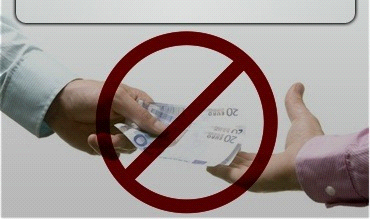 